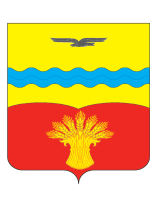 ОТДЕЛ ОБРАЗОВАНИЯ АДМИНИСТРАЦИИ МУНИЦИПАЛЬНОГО ОБРАЗОВАНИЯ КРАСНОГВАРДЕЙСКИЙ РАЙОН ОРЕНБУРГСКОЙ ОБЛАСТИП Р И К А З22.12.2015   							           	№ 01/09-456с. Плешаново О районном этапе областного конкурса детского рисункасреди детей дошкольного возраста «Пусть всегда будет солнце»Согласно плану отдела образования, в целях выявления и поддержки одарённых детей, развития детского изобразительного творчества, приобщения детей к истокам русской культуры и искусстваПРИКАЗЫВАЮ:Провести районный этап областного конкурса  детских рисунков среди детей дошкольного возраста «Пусть всегда будет солнце» с 11.01. по 20.03.2016 года.Утвердить:2.1. Положение о районном этап областного конкурса детского рисунка среди детей дошкольного возраста «Пусть всегда будет солнце» (Приложение     № 1).2.2. Состав жюри районного конкурса (Приложение № 2).Руководителям муниципальных бюджетных дошкольныхобразовательных учреждений провести конкурсы на уровне образовательных учреждений и направить лучшие работы в адрес жюри районного конкурса. Контроль за исполнением настоящего приказа возложить на старшего методиста МКУ «ИМЦ» Терентьеву Т.М..  Начальник отдела образования                                                      Н.В.Травкина                                                                                                                                  Приложение  1                                                                                    к приказу начальника отдела образования                                                                                     от 22.12.2015   № 01/09-456Положениео районном  этапе областного конкурса детского рисунка среди детей дошкольного возраста «Пусть всегда будет солнце»Районный этап областного конкурса детского рисунка среди детей дошкольного возраста призван способствовать развитию творческих способностей  дошкольников средствами изобразительного искусства и выявлению одаренных детей.Цель: привлечение внимания общественности к детскому художественному творчеству.Задачи:1. Приобщение детей к художественной культуре, эстетическое воспитание дошкольников.2. Выявление у воспитанников способности к художественной деятельности, вовлечение детей в занятия художественным творчеством.3. Поддержка талантливых, творчески работающих педагогов, обобщение и распространение лучшего опыта работы педагогов, работающих с детьми дошкольного возраста.Участники конкурсаВ конкурсе принимают участие дети дошкольного возраста в возрасте от 5 до 7 лет, воспитанники образовательных учреждений Красногвардейского района. Порядок проведения конкурсаКонкурс проводится 1 раз в год, в два этапа:- 1 этап - проводится в образовательных учреждениях Красногвардейского района с 11.01 по 20.02.2016 года; - 2 этап – районный, проводится с 20.02. по 20.03.2016 года, творческие работы победителей 1 этапа высылают в адрес оргкомитета до  10 марта 2016 года. Подведение итогов - до 20 марта 2016 года.Критерии оценки конкурсаПри оценке детского рисунка учитывается:– соответствие рисунка теме конкурса;– уровень самостоятельности мышления автора и самостоятельности воплощения замысла ребенком;– оригинальность воплощения замысла (использование нетрадиционных материалов и техники);– выразительное цветовое и тональное решение;– аккуратность выполнения работы;– качество изготовления работ.Порядок оформления работНа оборотной стороне каждой работы следует указать:– название работы и год написания;– техника исполнения;– фамилия, имя автора (полностью);– возраст (дата рождения);– фамилия, имя, отчество (полностью) педагога, воспитателя или руководителя изостудии;– наименование образовательного учреждения в соответствии с уставом;– город, населенный пункт, район.Условия и основные требования1. Принимаются индивидуальные и коллективные рисунки: «педагог - дети», «родитель - дети»: призеры 1 этапа конкурса (не более 3-х работ от ОУ).Детские работы, представленные на конкурс, должны быть выполнены самостоятельно.Рисунки могут быть выполнены на любом материале (ватман, картон, холст и т.д.) в различной технике рисования (акварель, гуашь, цветные карандаши, мелки и т.д.).Конкурсные рисунки должны отражать представления детей о человеке, обществе, природе. Приветствуется оригинальное, образное содержание рисунков.Формат работы 40х60 (вместе с паспарту или без него). Работы форматом А4 (альбомный лист) не принимаются.При пересылке работ не допускается свертывание и сгибание.Подведение итогов конкурсаПобедители награждаются дипломами 1, 2, 3 степеней и поощрительными призами. Дипломы высылаются на адрес образовательных учреждений для вручения победителям конкурса.Оргкомитет имеет право присуждать специальные призы участникам, победившим в конкурсе.Фотографии лучших работ войдут в каталог виртуальной выставки на сайте отдела образования. Оргкомитет оставляет за собой право использования рисунков в различных экспозициях детского творчества, для публикации в периодической печати, отправления для участия во всероссийских, международных конкурсах.                                                                                                                                  Приложение 2                                                                                    к приказу начальника отдела образования                                                                                    от 22.12.2015   № 01/09-456Состав жюри районного конкурса детского рисункасреди детей дошкольного возраста «Пусть всегда будет солнце»1. Травкина Н.В.   – председатель жюри, начальник отдела образования2. Непрокина Г.Н. – заместитель председателя жюри, директор МКУ «ИМЦ»Члены жюри:3. Терентьева Т.М. – старший методист по дошкольному образованию МКУ «ИМЦ»;4. Нейфельд Е.В.    – старший методист по воспитательной работе МКУ «ИМЦ»;5. Каскинова Л.Г.   - методист по учебным предметам МКУ «ИМЦ»;6. Нестерова Т.Г.   – воспитатель МБДОУ «Плешановский детский сад №1» (по                                    согласованию)